EOI Number: 	CSCSD108061EOIEOI Title: 	Provision of COVID-19 Vaccination Service Providers Date of Issue: 	17 December 2020Closing Date:	11 January 2021, 10.00am (Australian Eastern Standard Time)  TABLE OF CONTENTS Part A: Information about this opportunity for Respondents	31.	Background	32.	Summary of Opportunity and Purpose	43.	Structure of this EOI	44.	Timetable	55.	Queensland Health's Representative	56.	Documents	57.	Clarification Requests	58.	Lodgement requirements	59.	Probity	610.	EOI evaluation criteria	6Part B: EOI Conditions	71.	Definitions	72.	Interpretation	83.	Submission of Response	94.	EOI Documents	95.	Respondent to inform itself	96.	Lodgement of Response	97.	Notification of outcome	108.	Assessment of Responses	109.	Changes to Respondent	1010.	Ownership of Responses	1011.	Intellectual property rights in Responses	1012.	Confidentiality	1113.	Variations, late and non-conforming Responses	1114.	Conforming Response	1115.	Clarifications and questions	1216.	Complaints	1217.	Discussions and meetings	1218.	Queensland Health's discretion	1219.	Reasons	1320.	No liability	1321.	Respondent bears costs	1322.	No solicitation	1323.	No implied terms	1324.	Public announcements	1325.	Anti-competitive conduct, conflict of interest and criminal organisations	1426.	Address for notices to Respondent	1427.	Governing law and jurisdiction	14Schedule 1 – Response  Annexure	16Part A: Information about this opportunity for RespondentsBackground The State of Queensland acting through Queensland Health (Queensland Health) is undertaking an Expression of Interest (EOI) for the administration of the COVID-19 vaccine by Vaccine Service Providers (Items) across Queensland. Queensland Health is working in collaboration with the Australian Government to develop plans for the roll-out of the available COVID-19 vaccines which could have various storage, transportation, security and administration requirements. 1.3	At this stage Queensland Health is seeking interest from Vaccine Service Providers who can provide:Qualified Immunisation Professionals to administer vaccines, in accordance with all applicable State and Commonwealth legislative and regulatory obligations and the manufacturer’s instructionsmass immunisations while maintaining social distancing requirements as they apply in Queensland compliance with infection control procedures (on-site, temporary or off-site settings) including as recommended by the manufacturer and in accordance with published guidance of the State and the Australian Government rapid expansion of the vaccination program when vaccine supply increasesability to accelerate scale-up of the vaccinations with short lead times, with a potential to continue the services for up to 12 months, with a possible extension of the term of the agreementcapacity and authorisation to store, handle and maintain cold chain with temperature conditions that could range from refrigerated (2°C to 8°C), frozen (-15°C to -25°C) ultra-cold (-60°C to -80°C) at all timesrecording, tracking and reporting vaccination supply, transport, storage and administration, including as required under State and Commonwealth legislation.  This may include the reporting of vaccination data to the Australian Immunisation Register and the reporting to Queensland Health of any waste, vaccine delivery, failure cold chain breaches and any adverse events following vaccination equitable access for Queenslanders	It is expected that each person may require two doses of the same vaccine, about a month apart, for vaccination to be complete. Vaccination sites will be agreed by the Australian Government and Queensland Health through the jurisdictional implementation plans. Locations may include:Queensland Health facilitiesdedicated vaccination clinicsworkplace vaccinationsaged care facilitiesmobile vaccination sites other locations designated by Queensland Health or the Australian GovernmentFurther background information is available on the Australian COVID-19 Vaccination Policy website.Summary of Opportunity and PurposeThe purpose of this document is to:invite Respondents to submit an EOI for the provision of the Items for Queensland Health.inform Respondents of the proposed process and timeframe for selecting Respondents to proceed to the next stage for the Procurement, andspecify the information required from Respondents and the Evaluation Criteria which will be used by Queensland Health to evaluate the EOIs. This EOI is the first stage in the procurement process to gain preliminary information from Respondents regarding the requirements set out in Schedule 1. The outcome of this EOI is not to establish contractual arrangements with Respondents, but to identify a short-list of suitably capable Vaccine Service Providers, or consortia with the capacity, capability and interest to provide the Items.Respondents will be evaluated in accordance with the Evaluation Criteria.  The purpose of this evaluation is to determine which Respondents may be shortlisted and invited to submit an invitation to offer for the second stage of the procurement process.In conducting this EOI, the key objectives of Queensland Health include: understanding Respondent capacity, capability and geographical coverage to deliver vaccination services; understanding Respondent capacity to accelerate scale-up with short lead times and commence mass volume vaccinations; andidentifying potential solutions for the roll-out of a number of different vaccines with differing specific storage, transportation, security and administering requirements. Structure of this EOIThis EOI comprises the following documents:TimetableThis EOI will be conducted in accordance with the following timetable. All dates are subject to change at the discretion of Queensland Health.Queensland Health's RepresentativeQueensland Health's Representative for the EOI is: Documents Each Response must include the following documents in the accepted format indicated: Clarification Requests All clarifications or questions by Respondents related to this EOI must only be provided electronically via the QTenders website. Lodgement requirements Responses must be lodged electronically via the QTenders website.  Respondents must:be registered on QTenders; andensure that the Response is lodged against the correct EOI number and on time.ProbityThe procurement process for the Items will conform to the expected standards of probity by adhering to procedures that are consistent with Queensland Government policies and procedures to ensure that all Respondents are treated fairly and equitably.Respondents who have any concerns about the conduct or probity of the procurement process should promptly bring their concerns in writing to the Probity Advisor.EOI evaluation criteriaThe below criteria will be used to assess Responses.  They are not necessarily listed in any order of importance and may or may not be weighted.  

Evaluation Criterion 1 -  Capability:  Qualified and certified vaccine service providers with demonstrated experience in providing high volume and safe vaccination services.

Evaluation Criterion 2 -  Capacity:  Ability to administer, track, record, store, maintain and manage vaccination services with equitable access to Queenslanders on a large scale. 
Evaluation Criterion 3 - Lead Time: Ability to accelerate a mass administration of vaccination services within a short lead time.Queensland Health may use material submitted in response to one evaluation criteria in the evaluation of other Evaluation Criteria of the same Respondent.Part B: EOI ConditionsDefinitionsIn these EOI Conditions, unless the context indicates otherwise:Addendum means an addendum issued by Queensland Health or Queensland Health's Representative under clause 4.3 of Part B.Associated Health Agency means Queensland Health, a Hospital and Health Service or any other Queensland Government Body involved in the provision of health services in Queensland.Closing Time for Responses means the closing time and date identified in section 4 of Part A, or later closing time or date as Queensland Health may notify in writing.Confidential Information means all information disclosed by or on behalf of Queensland Health or a Respondent (Discloser) to the other party (Recipient) in connection with the EOI or created using that information, which is confidential in nature and designated as confidential or which a reasonable person receiving the information would realise is sensitive or confidential, and all information to the extent it is derived from that information. Confidential Information does not include any information which:is or becomes public, except through breach of a confidentiality obligation;the Recipient can demonstrate was already in its possession or was independently developed by the Recipient; or the Recipient receives from another person on a non-confidential basis.Conforming Response means a Response to this EOI by the Respondent which meets the requirements stipulated in clause 14.1 of Part B.Consortium means a combination of more than one legal entity.Criminal Code means the Criminal Code Act 1899 (Qld).Customer means the State of Queensland or the entity listed in Schedule 1 and, includes all Associated Health Agencies.EOI Conditions means Part B: EOI Conditions.Evaluation Criteria means the criteria specified in section 10 of Part A.Hospital and Health Service means a Hospital and Health Service established under section 17 of the Hospital and Health Boards Act 2011 (Qld). Lead Entity means the legal entity which is authorised to represent a Consortium.Participate means as a member of a Consortium.Lodgement means submission of a Response in accordance with clause 6 of Part B.Personnel means officers, directors, employees, agents and subcontractors.Procurement means the procurement identified in section 2.1 of Part A.Queensland Health means the State of Queensland acting through Queensland Health.Queensland Health's Representative means the person identified as Queensland Health's Representative in section 5 of Part A, or any other person from time to time appointed in writing by Queensland Health to be Queensland Health's Representative for the purposes of these EOI Conditions.Expression of Interest or EOI means this request for Expressions of Interest.EOI Documents means the documents listed in clause 4.1 of Part B.Part A means Part A: Information about this opportunity for Respondents.Qualified Immunisation Professional means an individual who is authorised to administer a vaccination under the Health (Drugs and Poisons) Regulations 1996.Response means a response to this EOI by the Respondent.Respondent means a person invited to lodge an Expression of Interest.Response Annexure means the Response Annexure in Schedule 1.Vaccine Service Providers means an organisation who is certified by Queensland Health to administer vaccines in Queensland.InterpretationIn these EOI Conditions:headings are for convenience only and do not affect interpretation,and unless the context indicates a contrary intention:a reference to:a word importing the singular includes the plural (and vice versa), and a word indicating a gender includes every other gender;a person includes an individual, the estate of an individual, a corporation, a Government, an authority, an association or a joint venture (whether incorporated or unincorporated), a partnership and a trust; a numbered clause is a reference to a clause in these EOI Conditions unless specified otherwise; a document (including the EOI Documents or any one of them) is a reference to that document as varied, novated, ratified or replaced from time to time; a statute includes its delegated legislation and a reference to a statute or delegated legislation or a provision of either includes consolidations, amendments, re-enactments and replacements; andinformation includes information communicated in whatever form, including electronic or oral;includes in any form is not a word of limitation; anda reference to $ or dollar is to Australian currency.Submission of Response Queensland Health invites the Respondent to submit a Response to this EOI in accordance with the EOI Documents.  This document is not an offer by Queensland Health to any Respondent and the Response is not an offer by the Respondent to Queensland Health.By submitting a Response, the Respondent acknowledges that:the Respondent is bound by these EOI Conditions; and the information in their Response is complete, accurate, up to date and not misleading.EOI DocumentsThe EOI Documents comprise:Part A: Information about this opportunity for Respondents;Part B: EOI Conditions;Schedule 1 - Response Annexure;any Addenda; andany other document issued to the Respondent by Queensland Health or Queensland Health's Representative and expressly stated to be an EOI Document. The EOI Documents, and the copyright in them, are and remain the property of Queensland Health.  A Respondent may only use or reproduce the EOI Documents for the purpose of submitting a Response.At any time, Queensland Health may, for any reason, clarify, add to, modify or otherwise amend the EOI Documents by issuing an Addendum.Respondent to inform itselfQueensland Health does not warrant, guarantee or make any representation, or assume any duty of care, or (to the extent permitted by law) accept any liability, with respect to the completeness, accuracy, adequacy or correctness of the EOI Documents.Lodgement of ResponseReponses must be lodged in accordance with the requirements in section 8 of Part A by the Closing Time for Responses.Responses must be complete in themselves.  Queensland Health reserves the right not to consider any information referenced externally (i.e. hyperlinks).Queensland Health will accept a Response submitted on behalf of more than one legal entity acting as a Consortium only if the Response is lodged by one legal entity who will act as the Lead Entity for that Consortium for this EOI and the Procurement. The Response from a Consortium must identify each member of the Consortium and their role in providing the Items.Notification of outcomeEach Respondent may be notified of the outcome of their Response via email.Assessment of ResponsesAssessment of Responses will be undertaken at Queensland Health's discretion. Queensland Health will undertake investigations it considers appropriate to assess the Respondent's Response.Where the Respondent omits information in its Response, Queensland Health may request the Respondent provide additional information and the assessment process may be placed on hold until the additional information is provided. Failure to supply additional information when requested by Queensland Health may delay the assessment of the Response or result in a rejection of the Response. If the Respondent does not meet one or more of the Requirements, then Queensland Health may request a resubmission of information in order to complete the assessment process.Any Response for which Queensland Health is seeking further information may be placed on hold for a period of time (at Queensland Health's discretion). However, Queensland Health may continue to assess, and accept, other Responses.Queensland Health may accept any Response (with or without qualification) or reject any Response. Responses will be assessed against the Requirements. Changes to RespondentIf there are changes to the Respondent or members of the Consortium after submission of the Response, the Respondent should notify Queensland Health’s Representative of those changes and how those changes affect the Respondents’ ability to provide the Items.  Ownership of ResponsesQueensland Health owns and retains all Responses.Intellectual property rights in ResponsesCopyright and any other intellectual property rights in a Response will, as between Queensland Health and the Respondent, belong to the Respondent.The Respondent grants to Queensland Health a non-exclusive, fully paid and royalty free, perpetual, assignable licence to use, reproduce and adapt the Response as it sees fit for purposes related to the Procurement.The Respondent warrants that it has all the rights necessary to grant the licence referred to in clause 11.2 of Part B and that Queensland Health's use of the Response will not infringe the intellectual property rights of any person.Confidentiality The Respondent must keep confidential all Confidential Information which it obtains as part of the EOI process, not use it except for the purpose of the EOI process, and not disclose it except to its Personnel on a need to know basis for the purpose of responding to the EOI, or with Queensland Health's consent, or to the extent required by Law, or to its professional advisors.Subject to clause 12.3 of Part B, Queensland Health will keep confidential all Confidential Information of the Respondent which it obtains as part of the EOI process. Queensland Health may use Confidential Information of a Respondent for the purposes of the EOI process and the Procurement and may disclose Confidential Information:to its Personnel for the purposes of the EOI process;as required under the Right to Information Act 2009 (Qld);as required by law;to a minister, their advisors or Parliament; orto its professional advisors.Variations, late and non-conforming ResponsesQueensland Health may treat a Response:that was not lodged in accordance with clause 6.1 of Part B; orwhich does not comply in every respect with the requirements of the EOI Documents (including Part B),as not being a Conforming Response and set the Response aside.Despite clause 13.1 of Part B, Queensland Health reserves the right in its absolute discretion to consider and accept any Response.A Respondent may replace, amend or supplement its Response if invited to do so by Queensland Health.  Queensland Health may ask for replacement, amended or supplemental Response from one or more Respondents but is under no obligation to do so.  Queensland Health is entitled to accept a replacement, amended or supplemental Response from a Respondent (whether requested by Queensland Health or not) in its absolute discretion, without reference to any other Respondents.Conforming ResponseTo be a Conforming Response, the Response must:be received in accordance with clause 6 of Part B;include all documents specified in section 6 of Part A;be received in the format and method described in Part A and Part B;provide any supporting documents as instructed to do so.At the sole discretion of Queensland Health, and in accordance with Part B, Responses that do not meet these requirements may not be considered.Clarifications and questionsAll clarifications and questions about the EOI, and/or EOI process, must be in writing and directed to Queensland Health's Representative prior to the time specified in section 4 of Part A. ComplaintsIf at any time during the EOI process, a Respondent considers they have been unreasonably or unfairly treated and the issue has not been able to be resolved with Queensland Health's Representative, the Respondent may request that the issue be dealt with in accordance with Queensland Health's Complaint Management Policy (as amended or modified from time to time) by directing the complaint to the person specified in section 9 of Part A. Discussions and meetingsQueensland Health may hold discussions, meetings or workshops with any one or more Respondents, either individually or collectively, at any time.Without limiting these EOI Conditions in any way, Queensland Health may, if it believes appropriate, issue Addenda to address matters arising out of any discussion or meeting.Queensland Health's discretionQueensland Health (either itself or through Queensland Health's Representative) reserves the right in its absolute discretion and without limiting any other rights which Queensland Health may have whether under these EOI Conditions or otherwise, to do any one or more of the following:withdraw its invitation to submit a Response for this EOI;amend the EOI Documents;vary, suspend or terminate the EOI process;extend the Closing Time for Response;change the manner of Lodgement;receive, consider or evaluate any Response (whether a conforming or non-conforming Response);reject or refuse to consider or evaluate any or all Responses or terminate at any time further participation in the process by any Respondent;adopt different approaches with different Respondents;require additional information from any Respondent;hold discussions or meetings with one or more Respondents at any time during the EOI process;invite further or other Respondents to submit a Response;short list Respondents, or elect not to short list or select any Respondent as a preferred Respondent, or having selected a Respondent on a short list or as a preferred Respondent, terminate that selection; select multiple Respondents as preferred Respondents;not proceed with the Procurement;waive any requirement or obligation under these EOI Conditions; andtake such other action as it considers, in its absolute discretion, appropriate in relation to the EOI process.ReasonsQueensland Health may, but is not obliged to, provide reasons for its decisions under clause 18.1 of Part B and no Respondent is entitled to enquire into the basis of Queensland Health's decisions under clause 18.1 of Part B.No liabilityTo the extent permitted by law, Respondents will have no claim against Queensland Health or Queensland Health's Representative arising out of Queensland Health's exercise, or failure to exercise, any rights under these EOI Conditions. Respondent bears costsNo reimbursement, payment or compensation will be made or given by Queensland Health to any Respondent for any costs, losses or expenses, whether directly or indirectly incurred by that Respondent:in preparing its Response; orotherwise in connection with the EOI process, and Respondents will bear their own such costs, losses and expenses. No solicitationIf the Respondent or any person on its behalf makes any attempt to canvass, solicit or approach Queensland Health or Queensland Health's Representative (other than in accordance with the process outlined in this EOI), in respect of any matter relating to or arising out of its Response, the Response may be rejected.No implied termsTo the extent permitted by law, the EOI Documents:embody the entire understanding of the parties, and constitutes the entire terms agreed by the parties; andsupersede any prior written or other agreement of the parties,with respect to the conduct of the EOI process.Public announcementsA Respondent must not make any public announcement or advertisement in relation to the EOI process without the prior written consent of Queensland Health.Anti-competitive conduct, conflict of interest and criminal organisationsThe Respondent warrants that neither it, nor its Personnel, have engaged in any collusive, anti-competitive or similar conduct in connection with the EOI process or any actual or potential contract with any entity for goods and services similar to the Items.The Respondent warrants that it and its Personnel do not hold any office or possess any property, are not engaged in any business or activity and do not have any relationship or obligations whereby a conflict of interest is created, or may appear to be created, in conflict with its obligations under these EOI Conditions, except as disclosed in the Response. The Respondent warrants that it will not, and it will ensure that its Personnel do not, place themselves in a position that may give rise to a conflict of interest between the interests of Queensland Health and the Respondent's interests during the EOI process.The Respondent warrants that it will immediately notify Queensland Health if any conflict of interest arises after lodgement of the Respondent's Response.The Respondent warrants that neither it nor its Personnel:have been convicted of an offence under the Criminal Code where one of the elements of the offence is that the person is a participant in a criminal organisation within the meaning of section 60A(3) of the Criminal Code; orare subject to an order under, or have been convicted of, an offence under the Criminal Organisation Act 2009 (Qld).The warranties in this section are provided as at the date of the Respondent's Response and on an ongoing basis until the conclusion of the EOI process.  The Respondent warrants that it will immediately notify Queensland Health if it becomes aware that any warranty made in this clause 25 of Part B was inaccurate, incomplete, out of date or misleading in any way when made, or becomes inaccurate, incomplete, out of date or misleading in any way, during the relevant period.In addition to any other remedies available to it under law or contract, Queensland Health may, in its absolute discretion (but is not required to), immediately disqualify a Respondent that it believes has breached any warranty in this clause 25 of Part B.Address for notices to RespondentNotices given to the Respondent may be posted or emailed to the Respondent's address for notices given in Schedule 1, and such posting or transmission will be taken to constitute service of notices.Governing law and jurisdictionThese EOI Conditions and the Respondent’s agreement to be bound by them, are governed by and are to be construed according to the laws of Queensland.  Each Respondent will irrevocably submit to the non-exclusive jurisdiction of the courts of Queensland (and the courts to which appeals from those courts may be made) with respect to matters arising under or in connection with these EOI Conditions and the Respondent’s agreement to be bound by them.Each Respondent irrevocably waives any objection it may now or in the future have to the venue of any proceedings in connection with these EOI Conditions and the Respondent’s agreement to be bound by them, and any claim it may now or in the future have that any such proceeding has been brought in an inconvenient forum, where that venue falls within clause 27.2 of Part B.Schedule 1 – Response  AnnexureEOI No: 	HSQ108061EOIEOI Title: 	Provision of vaccination servicesRespondent InformationPlease provide all of the following details in the table format below.  Responses to Evaluation CriteriaPlease provide all of the following details in the table format below.Additional InformationConfirmationI,                                            a duly authorised representative of [insert Company Legal Name ACN XXX XXX XXX or if none, ABN XX XXX XXX XXX] (Respondent) acknowledge that:the Respondent is bound by these EOI Conditions; the information in this Response is complete, accurate, up to date and not misleading; andI have the authority to submit a Response, for and on behalf of the Respondent.Signature				Title Date      /     / 20XX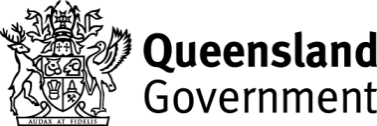 Request for Expressions of Interest Part A: Information about this opportunity for RespondentsPart A: Information about this opportunity for RespondentsThis section outlines the objectives of this EOI and provides background information on the Procurement. Nothing in this section limits or affects the operation of the EOI Conditions. Part B: EOI ConditionsPart B: EOI ConditionsThis section details the conditions under which the EOI process will be conducted.Schedule 1Response AnnexuresSchedule 1 contains Response Annexures which must be completed and submitted by Respondents as part of their Response.DateMilestone17 December 2020Release of EOI documentation 5 January 2021Last day for clarification requests 11 January 2021 at 10:00am AESTClosing date and time for ResponsesName:Sharon BensonPositionCategory Specialist, Strategic ProcurementDivisionCOVID-19 Supply Chain Surety Division  Emailvaccinationservices@health.qld.gov.auDocumentAccepted FormatResponse – Schedule 1 Microsoft WordResponse, signed by the Respondent PDFOther supporting documents (as requested in Schedule 1) PDFPositionProbity AdvisorEmail vaccinationservices@health.qld.gov.au with the subject ‘Attention: Probity Advisor’Queensland Health is collecting Personal Information from the Respondent for the purpose of administering the EOI process, the Procurement and any subsequent Contracts formed. Personal Information may be shared with Queensland Government agencies and bodies, non-government organisations and other governments in Australia for that purpose. Personal Information may be made publicly available in accordance with the requirements of the Queensland Government’s procurement policy. An individual is able to gain access to Personal Information held by Queensland Health about the individual in certain circumstances.Respondent InformationRespondent InformationRespondent InformationName of legal entity:[insert][insert]ACN:[insert][insert]Trading/Business name:[insert][insert]ABN (if applicable):[insert][insert]Contact person:[insert][insert]Contact person position title:[insert][insert]Registered address or address of principal place of business:[insert][insert]E-mail address:[insert][insert]Telephone number:[insert][insert]Notice Representative: [insert][insert]Notice E-mail address: [insert][insert]What size is the Respondents business?  Less than 20 employees  Between 20 and 199 employees  200 or more employeesType of Business?[Respondent to insert response]Location of Business?[Respondent to supply detail]Provide a summary of the type of insurances and the level of cover provided under each policy which are currently held.  [Respondent to supply detail]1Evaluation Criterion 1 -  Capability:  Qualified and licensed vaccine service providers with demonstrated experience in providing high volume safe vaccination services.Evaluation Criterion 1 -  Capability:  Qualified and licensed vaccine service providers with demonstrated experience in providing high volume safe vaccination services.1.1Respondent to provide evidence and detail that they are qualified and certified vaccine service providers to administer vaccines, in accordance in with all applicable Queensland legislative and regulatory obligations?[Respondent to insert response]1.2Respondent to provide a copy of their certification instrument, issued by Queensland Health. [Respondent to insert the attached file name]1.3Provide details of vaccination services delivery models currently provided.E.g.static clinicsworkplacesschoolsaged care facilitiescorrectional servicesmobile clinics[Respondent to insert response]1.4Provide details of demonstrated experience in administering vaccinations on a mass scale.[Respondent to insert response]1.5Provide details of ongoing training programs to maintain competency in the skills required to undertake vaccinations.[Respondent to insert response]1.6Provide processes for the management of staff training records.[Respondent to insert response]1.7Provide processes to ensure vaccines are stored securely to prevent access by unauthorised persons. [Respondent to insert response]1.8Provide processes on how the storage of vaccines are maintained in accordance with the current online edition of the National Vaccine Storage Guidelines Strive for 5.[Respondent to insert response]1.9Provide processes on how the transport of vaccines are maintained in accordance with the current online edition of the National Vaccine Storage Guidelines Strive for 5.[Respondent to insert response]1.10Provide details on how stock levels, doses administered, and any wastage will be recorded, tracked and reported.
This includes the reporting of vaccine delivery failure, discarding or transferring vaccines and cold chain breaches.[Respondent to insert response]1.11Provide processes to manage customer bookings.[Respondent to insert response]1.12Provide processes for obtaining and documenting consumer consent.[Respondent to insert response]1.13Provide processes for ensuring consumer personal information is protected  under the Information Privacy Act 2009 (Qld).[Respondent to insert response]1.14Provide processes to manage adverse events, including anaphylaxis, following immunisation.[Respondent to insert response]1.15Provide processes for post-vaccination consumer monitoring.[Respondent to supply detail]1.16Provide processes for handling of sharps and maintaining infection control including management of needle stick injury and exposure to blood or bodily fluids.[Respondent to supply detail]1.17Provide processes for disposal of sharps and clinical waste.[Respondent to insert response]1.18Provide details of processes for reporting vaccination data to the Australian Immunisation Register.[Respondent to insert response]2Evaluation Criterion 2 -  Capacity:  Ability to administer, track, record, store, maintain and manage vaccination services on a large scale providing equitable access for Queenslanders.Evaluation Criterion 2 -  Capacity:  Ability to administer, track, record, store, maintain and manage vaccination services on a large scale providing equitable access for Queenslanders.Evaluation Criterion 2 -  Capacity:  Ability to administer, track, record, store, maintain and manage vaccination services on a large scale providing equitable access for Queenslanders.Evaluation Criterion 2 -  Capacity:  Ability to administer, track, record, store, maintain and manage vaccination services on a large scale providing equitable access for Queenslanders.Evaluation Criterion 2 -  Capacity:  Ability to administer, track, record, store, maintain and manage vaccination services on a large scale providing equitable access for Queenslanders.2.1Provide detail on process to administer mass immunisations while maintaining social distancing and other infection control procedures.[Respondent to insert response][Respondent to insert response][Respondent to insert response][Respondent to insert response]2.2Provide detail on how equitable access will be maintained for all Queenslanders, including for vulnerable groups, language barriers and various disabilities. [Respondent to insert response][Respondent to insert response][Respondent to insert response][Respondent to insert response]2.3Provide details of the number of qualified and authorised staff available to administer the vaccine (by type, e.g. immunisation program nurses, GPs, pharmacists etc).[Respondent to insert response][Respondent to insert response][Respondent to insert response][Respondent to insert response]2.4Provide details of the number and type of support staff available to support the delivery of the services[Respondent to insert response][Respondent to insert response][Respondent to insert response][Respondent to insert response]2.5Provide details on the number and structure of the immunisation teams.[Respondent to insert response][Respondent to insert response][Respondent to insert response][Respondent to insert response]2.6Provide details on the number of vaccinations able to be administered typically in an hour. [Respondent to insert response][Respondent to insert response][Respondent to insert response][Respondent to insert response]2.7Provide details on the number of vaccinations able to be administered typically in a business day. [Respondent to insert response][Respondent to insert response][Respondent to insert response][Respondent to insert response]2.8Provide details of any after hour services available [Respondent to insert response][Respondent to insert response][Respondent to insert response][Respondent to insert response]2.9Provide details of the Respondents vaccine storage and capacity, to store, handle, transport and maintain different cold chain temperature conditions that could range from refrigerated (+2°C to +8°C), frozen (-15°C to -25°C), ultra-cold (-60°C to -80°C)[Respondent to insert response][Respondent to insert response][Respondent to insert response][Respondent to insert response]2.10Respondent to provide details of any arrangements with freight/courier providers.[Respondent to insert response][Respondent to insert response][Respondent to insert response][Respondent to insert response]2.11If the respondent has freight/courier arrangements, what is the capability for cold chain storage and transport for refrigerated (+2°C to +8°C), frozen (-15°C to -25°C), ultra-cold (-60°C to -80°C)[Respondent to insert response][Respondent to insert response][Respondent to insert response][Respondent to insert response]2.12Please review the maps at the following link and indicate the relevant coverage option of the area/s the respondent is able to service:https://www.health.qld.gov.au/maps  Please review the maps at the following link and indicate the relevant coverage option of the area/s the respondent is able to service:https://www.health.qld.gov.au/maps  Please review the maps at the following link and indicate the relevant coverage option of the area/s the respondent is able to service:https://www.health.qld.gov.au/maps  Please review the maps at the following link and indicate the relevant coverage option of the area/s the respondent is able to service:https://www.health.qld.gov.au/maps  Please review the maps at the following link and indicate the relevant coverage option of the area/s the respondent is able to service:https://www.health.qld.gov.au/maps  HHS Region

HHS Region

Able to service entire HHS regionAble to service partial HHS region   No coverageAll Regions (Entire Queensland State)All Regions (Entire Queensland State)Yes Yes Yes Cairns and HinterlandCairns and HinterlandYes Yes Yes Central QueenslandCentral QueenslandYes Yes Yes Central WestCentral WestYes Yes Yes Queensland Children’s HospitalQueensland Children’s HospitalYes Yes Yes Darling DownsDarling DownsYes Yes Yes Gold CoastGold CoastYes Yes Yes MackayMackayYes Yes Yes Metro NorthMetro NorthYes Yes Yes Metro SouthMetro SouthYes Yes Yes North WestNorth WestYes Yes Yes South WestSouth WestYes Yes Yes Sunshine CoastSunshine CoastYes Yes Yes Torres and CapeTorres and CapeYes Yes Yes TownsvilleTownsvilleYes Yes Yes West MoretonWest MoretonYes Yes Yes Wide BayWide BayYes Yes Yes 2.13If  the Respondent is only able to service the area partially, please specify which location/s are covered in the service?
If  the Respondent is only able to service the area partially, please specify which location/s are covered in the service?
Cairns and Hinterland[Respondent to insert response]Central Queensland[Respondent to insert response]Central West[Respondent to insert response]Queensland Children’s Hospital[Respondent to insert response]Darling Downs[Respondent to insert response]Gold Coast[Respondent to insert response]Mackay[Respondent to insert response]Metro North[Respondent to insert response]Metro South[Respondent to insert response]North West[Respondent to insert response]South West[Respondent to insert response]Sunshine Coast[Respondent to insert response]Torres and Cape[Respondent to insert response]Townsville[Respondent to insert response]West Moreton[Respondent to insert response]Wide Bay[Respondent to insert response]2.14Of the selected areas, does the respondent have established office/facilities and/or mobile clinics. If so, please provide details?Of the selected areas, does the respondent have established office/facilities and/or mobile clinics. If so, please provide details?Cairns and Hinterland[Respondent to insert response]Central Queensland[Respondent to insert response]Central West[Respondent to insert response]Queensland Children’s Hospital[Respondent to insert response]Darling Downs[Respondent to insert response]Gold Coast[Respondent to insert response]Mackay[Respondent to insert response]Metro North[Respondent to insert response]Metro South[Respondent to insert response]North West[Respondent to insert response]South West[Respondent to insert response]Sunshine Coast[Respondent to insert response]Torres and Cape[Respondent to insert response]Townsville[Respondent to insert response]West Moreton[Respondent to insert response]Wide Bay[Respondent to insert response]3Evaluation Criterion 3 -  Lead Time: Ability to accelerate mass uptake of vaccination services in a short lead time.Evaluation Criterion 3 -  Lead Time: Ability to accelerate mass uptake of vaccination services in a short lead time.3.1Provide detail to commence and accelerate the scale-up of mass vaccinations within a short lead time.[Respondent to insert response]3.2What is the respondent's anticipated minimum and maximum lead time for commencement?[Respondent to insert response]3.3Provide detail on how the respondent could rapidly expand the administration of the vaccines, when vaccine supply availability increases?[Respondent to insert response]3.4Provide detail whether the respondent is able to provide vaccine services over a 12 month, or longer period. [Respondent to insert response]3.5Provide details of any additional service models to provide COVID-19 vaccination services.[Respondent to insert response]4Indicative pricingIndicative pricing4.1To assist Queensland Health in determining a funding estimate, please provide an indicative rate or estimate to provide the Items. 

Respondents should identify any costs that they believe Queensland Health should include in its funding model.  For example, travel, accommodation, transport and storage etc.  

It is recognised that Respondents may not be able to provide an indicative rate for the service, but where possible and practical, an estimate, or a basis for determining an estimate, would be beneficial. [Respondent to insert response]Additional InformationAdditional InformationPlease provide any other information that the Respondent considers important to Queensland Health to evaluate the EOI.[Respondent to insert response]